May 2019May 2019May 2019May 2019May 2019May 2019SundayMondayTuesdayWednesdayThursdayFridaySaturday2829301234Divine Mercy Sunday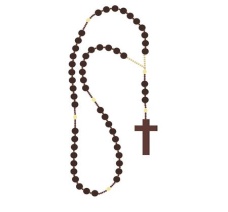 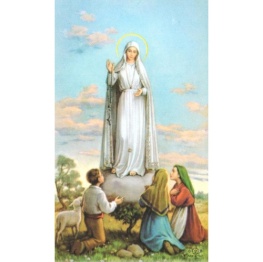 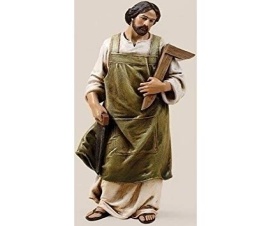 St. Joseph, the WorkerSt. Joseph, bless our fathers both living and deceased!St. AthanasiusRisen Jesus, help me to trust in your love for me at all times!Sts. Philip and JamesJesus, strengthen my faith.  Lord, I do believe, help myUnbelief!First SaturdayMary, my mother, help me to turn to you with all my concerns and worries.567891011Help me to remember your words, Jesus, “It is I, Do not be afraid.” No storm can separate me from your love.The Risen Jesus is close to us at all times.  Jesus, help me to remember you are always with me.Jesus is the Bread of Life. Whoever comes to him will never be hungry.Let Jesus know what you need.Go close to Jesus in your heart today.  He promised he would never reject anyone who comes to him.Whoever believes has eternal life, Jesus promised!Jesus, I want to believe in your promises.  Help me today!Whoever feeds on Jesus’ words and lives by them…has eternal live.  Help me to remember to live in the spirit of the Gospel.Jesus, to whom shall we go?  You alone have the words of eternal life.  I do believe!12131415161718Happy Mother’s DayWe remember and pray for all of our dear Mothers, both living and deceased.Our Lady of FatimaPray today:“My God, I believe, I adore, I hope, and I love You.”Prayer taught to the children at Fatima by the angelSt. Matthias Jesus asks us to remain in his love.Today, ask him to show you how to stay close to him in a special way.St. IsadoreJesus, Light of the world, shine in my heart today and the hearts of those I love.St. Brendan the NavigatorJesus, guide me over the waters of this day. Help me to be faithful to you.Jesus says, “Do not let your hearts be troubled.”Today, share your worries with Jesus/.Jesus said, “If you ask anything of me in my name, I will do it.What is the most important thing you ask Jesus to do?19202122232425Jesus asks us above all to “love one another.”Let us ask him this day to give us this grace in a special way.Jesus wants to make his home in us. Jesus, please come and show me how to become a good dwelling place for you.“Peace I leave with you, my peace I give to you.”Sit awhile and ask him to help you to find that peace he gives.St. Rita of CasciaJesus is the true vine…He wants to to stay joined to him so we have life.Jesus, You are my life. Live in me!“I have told you all this so that my joy may be in you…”Jesus, help me to let your joy fill my heart!Jesus calls us his friends! Jesus, help me to value your friendship and to be a good friend to others.Jesus has chosen us to be close to him,Jesus, help me to know you and your closeness to me at all times.262728293031The Holy Spirit comes to remind us of all Jesus told us.Come, Holy Spirit,remind me each and every day!Memorial DayJesus, bless all those who gave their lives for us.  Help all veterans in every way!Jesus, you promised the gift of your Spirit.Your Spirit is with us and gives us life!Come, Holy Spirit, fill the hearts of the  faithful and enkindle in us the fire of your love.Ascension of Our LordBehold!  I am with you always until the end of the world.”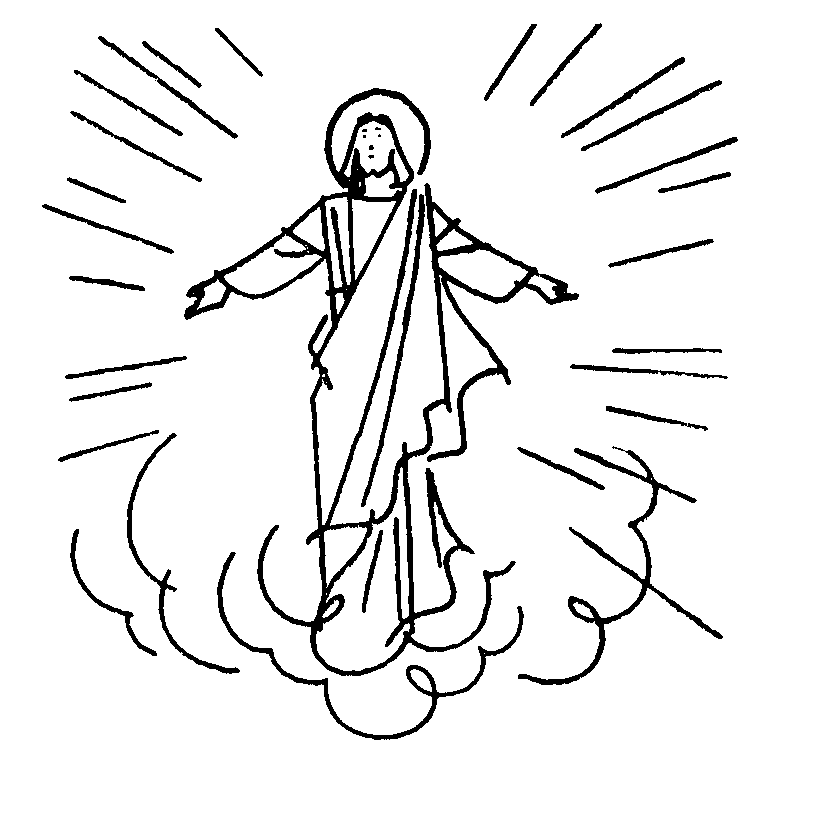 Visitation of theBlessed Virgin MaryMary, help me to be aware of the others in my life.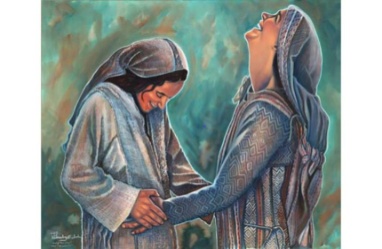 © Calendarpedia®   www.calendarpedia.com© Calendarpedia®   www.calendarpedia.com© Calendarpedia®   www.calendarpedia.com© Calendarpedia®   www.calendarpedia.com© Calendarpedia®   www.calendarpedia.com© Calendarpedia®   www.calendarpedia.comData provided 'as is' without warranty